 РЕШЕНИЕПРОЕКТО внесении изменений  в решение  Совета  депутатов  муниципального образования «Пычасское» от  20 ноября 2014 года № 20.9   « Об установлении налога на имущество физических лиц  территории муниципального образования  «Пычасское»               В соответствии с  Налоговым кодексом  Российской Федерации  и руководствуясь Уставом  муниципального образования  «Пычасское»,                     СОВЕТ ДЕПУТАТОВ РЕШИЛ:          1.   Внести   в решение Совета депутатов  муниципального образования «Пычасское»  от  20 ноября 2014 года  № 20.9  «Об установлении  налога на имущество физических лиц  территории муниципального образования «Пычасское»  ( с изменениями  от 17 мая 2016 г  № 35.4, о  16 ноября 2017 г. № 11.2) следующие изменения:1.1  пункт 5  решения  изложить в следующей редакции:«5. Лица, законные представители лиц , имеющие в соответствии с пунктом  4 настоящего Решения право на налоговую льготу , вправе предоставить в налоговый орган следующие документы, подтверждающие  право налогоплательщика  на налоговую льготу , в срок  до  01 февраля  года, следующего за  налоговым периодом:»         2. Действие настоящего Решения  распространяется на правоотношения , возникшие с 1 января 2018 года вступает в силу после его официального опубликования.Глава муниципального образования«Пычасское»                       			                                             А.А.Шихарев       с. Пычас«___»  февраля  2018 года         № ____Совет депутатов                    муниципального образования«Пычасское»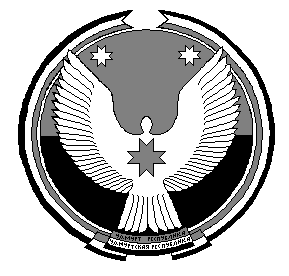 «Пычас»муниципал кылдытэтысьдепутатъёслэн Кенешсы